St. Joseph’s College (Autonomous), Bangalore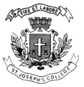 IV Semester Examination, April 2018M.Sc Computer ScienceCS 0115 : Distributed Computing SystemsTime 2.5Hrs						 		Max Marks 70This paper contains 1 printed pages and 1 partPART-AAnswer any SEVEN questions							  10 x7 = 70What is a distributed system? List the disadvantages of Distributed system. Discuss about Server and client crashes in RPC. 			Explain the concept of ATM switching in detail.			Explain processor pool model in detail. 				Explain about physical clock in terms of clock synchronization. 	Explain centralized algorithm of mutual exclusion in detail. 		Explain in detail about design issues for thread package. 		Explain page replacement in terms of Distributed Shared memory. Write about Granularity in detail. 					CS-0115-C-17